Genève, le 16 février 2013	Madame, Monsieur,La variante de la procédure d'approbation (AAP), définie dans la Recommandation UIT-T A.8, s'applique aux Recommandations qui n'ont pas d'incidence politique ou réglementaire et ne nécessitent donc pas une consultation formelle des Etats Membres (voir le numéro 246B de la Convention de l'UIT).L'Annexe 1 énumère les textes dont le statut a changé par rapport aux annonces TSB AAP antérieures.Si vous souhaitez soumettre des observations sur une Recommandation ayant fait l'objet de la procédure AAP, vous êtes encouragés à utiliser le formulaire en ligne de soumission des observations AAP, disponible dans l'espace AAP du site web de l'UIT-T à l'adresse http://www.itu.int/ITU-T/aap/, à la page de la Recommandation concernée (voir l'Annexe 2). Vous pouvez aussi soumettre vos observations en remplissant le formulaire figurant à l'Annexe 3 et en l'envoyant au secrétariat de la Commission d'études concernée.Veuillez noter que les observations ayant simplement pour objet d'appuyer l'adoption du texte en question ne sont pas encouragées.Veuillez agréer, Madame, Monsieur, l'assurance de ma considération distinguée.Malcolm Johnson
Directeur du Bureau de la normalisation des télécommunicationsAnnexes: 3Annex 1(to TSB AAP-5)Status codes used in the AAP announcements:LC = Last CallLJ = Last Call Judgment (includes comment resolution)AR = Additional ReviewAJ = Additional Review Judgment (includes comment resolution)SG = For Study Group approvalA = ApprovedAT = Approved with typographic correctionsAC = Approved after Additional Review of CommentsNA = Not approvedTAP = Moved to TAP (ITU-T A.8 / § 5.2)ITU-T website entry page:http://www.itu.int/ITU-TAlternative approval process (AAP) welcome page:http://www.itu.int/ITU-T/aapinfoNote – A tutorial on the ITU-T AAP application is available under the AAP welcome pageITU-T website AAP Recommendation search page:http://www.itu.int/ITU-T/aap/Study Group web pages and contacts: Situation concerning Study Group 2 Recommendations under AAPSituation concerning Study Group 5 Recommendations under AAPSituation concerning Study Group 15 Recommendations under AAPSituation concerning Study Group 16 Recommendations under AAPAnnex 2(to TSB AAP-5)Using the on-line comment submission formComment submission1)	Go to AAP search Web page at http://www.itu.int/ITU-T/aap/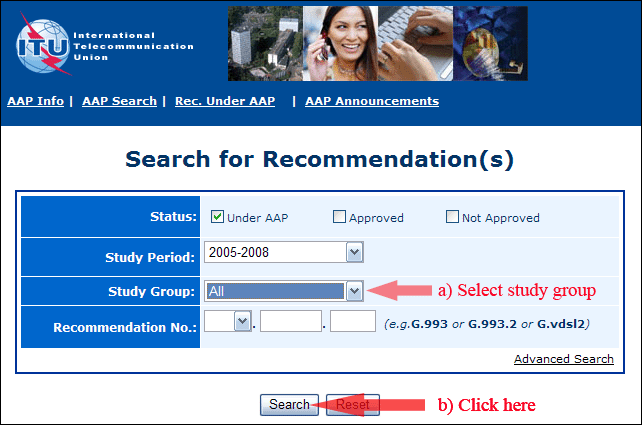 2)	Select your Recommendation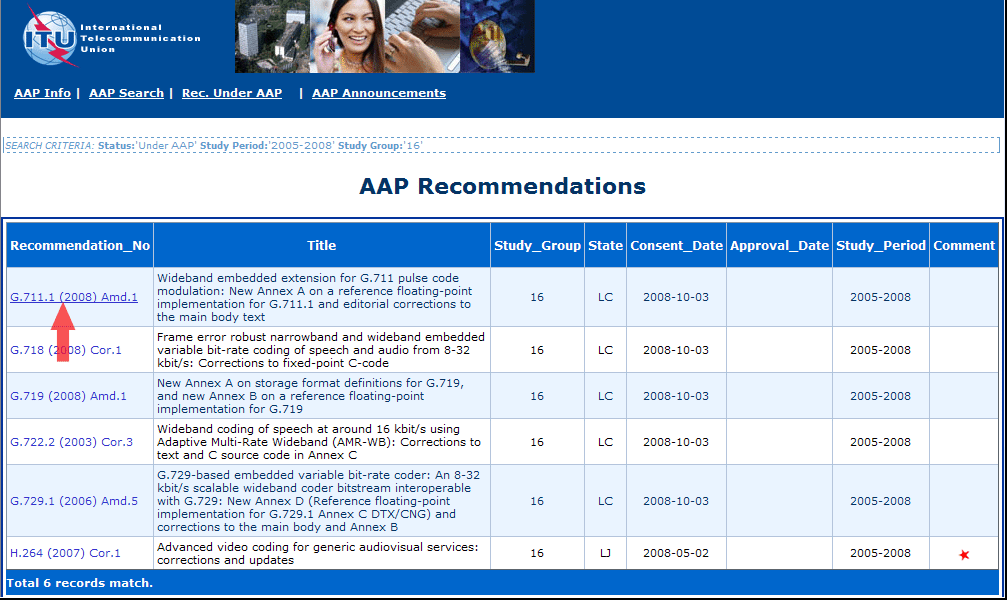 3)	Click the "Submit Comment" button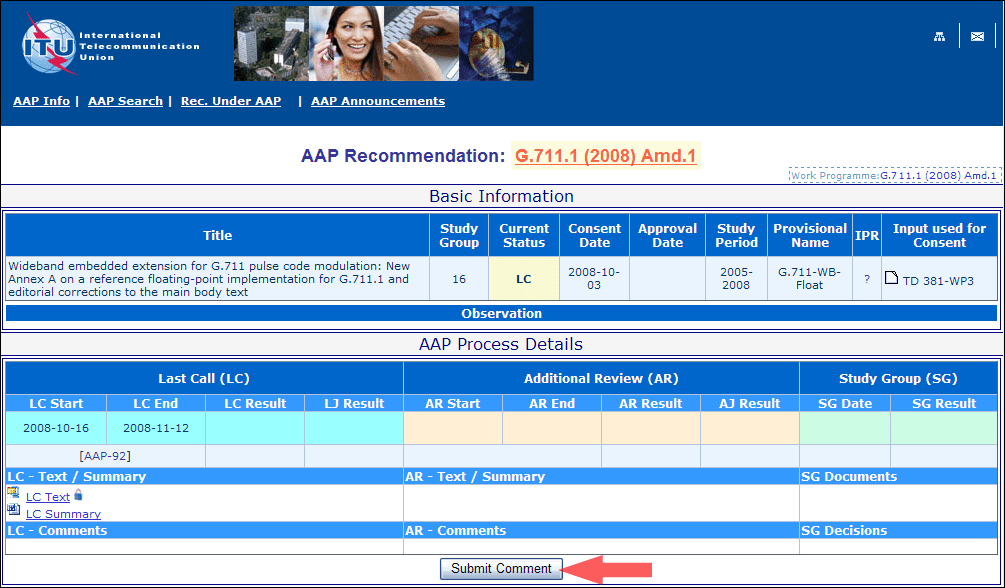 4)	Complete the on-line form and click on "Submit"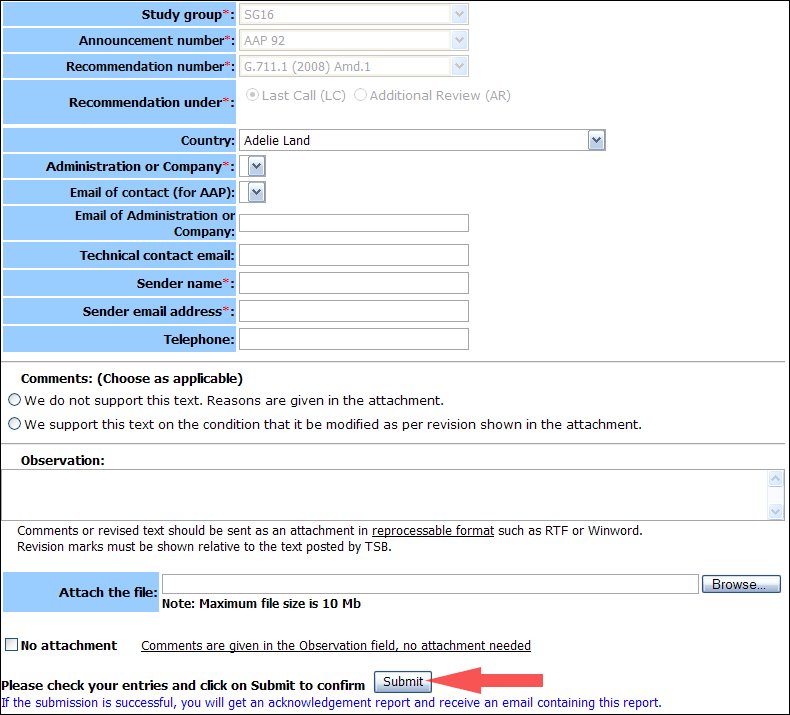 For more information, read the AAP tutorial on:	
http://www.itu.int/ITU-T/aapinfo/files/AAPTutorial.pdfAnnex 3(to TSB AAP-5)Recommendations under LC/AR – Comment submission form(Separate form for each Recommendation being commented upon)	 No attachment: Comments are given in the Observation field, no attachment neededTo be returned to:	 email: 	tsbsg....@itu.int
				[or fax +41 22 730 5853]
Comments or revised text should be sent as an attachment in RTF or WinWord format.
Revision marks must be shown relative to the text posted by TSB.Union Internationale des TelecommunicationsBureau de la normalisation des télécommunications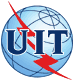 Réf:Tél:Fax:E-mail:TSB AAP-5AAP/MJ+41 22 730 5860+41 22 730 5853tsbdir@itu.int–	Aux administrations des Etats Membres de l'Union;–	Aux Membres du Secteur UIT-T;–	Aux Associés de l'UIT-TCopie:–	Aux Présidents et Vice-Présidents des Commissions d'études de l'UIT-T;–	Au Directeur du Bureau de développement des télécommunications;–	Au Directeur du Bureau des radiocommunicationsObjet:Etat des Recommandations auxquelles s'applique la variante de la procédure d'approbation (AAP)SG 2http://www.itu.int/ITU-T/studygroups/com02tsbsg2@itu.intSG 3http://www.itu.int/ITU-T/studygroups/com03tsbsg3@itu.intSG 5http://www.itu.int/ITU-T/studygroups/com05tsbsg5@itu.intSG 9http://www.itu.int/ITU-T/studygroups/com09tsbsg9@itu.intSG 11http://www.itu.int/ITU-T/studygroups/com11tsbsg11@itu.intSG 12http://www.itu.int/ITU-T/studygroups/com12tsbsg12@itu.intSG 13http://www.itu.int/ITU-T/studygroups/com13tsbsg13@itu.intSG 15http://www.itu.int/ITU-T/studygroups/com15tsbsg15@itu.intSG 16http://www.itu.int/ITU-T/studygroups/com16tsbsg16@itu.intSG 17http://www.itu.int/ITU-T/studygroups/com17tsbsg17@itu.intRec #TitleLast Call (LC) PeriodLast Call (LC) PeriodLast Call (LC) PeriodLast Call (LC) PeriodAdditional Review (AR) PeriodAdditional Review (AR) PeriodAdditional Review (AR) PeriodAdditional Review (AR) PeriodStatusRec #TitleLC StartLC EndLC
ResultLJ
ResultAR StartAR EndAR
ResultAJ
ResultStatusM.1400Designations for interconnections among operators networks2013-02-162013-03-15LCM.3349 (M.sp-life-req)Requirements for service and product lifecycle management across the business to business interfaces2013-02-162013-03-15LCM.3705 (M.log-neutral)Common management services - Log Management - Requirements and Analysis - Protocol Neutral Requirements and Analysis2013-02-162013-03-15LCQ.818 Corrigendum 1Web-Services based Management Services - Corrigendum 12013-02-162013-03-15LCX.782 Corrigendum 1Guidelines for defining web services for managed objects and management interfaces - Corrigendum 12013-02-162013-03-15LCRec #TitleLast Call (LC) PeriodLast Call (LC) PeriodLast Call (LC) PeriodLast Call (LC) PeriodAdditional Review (AR) PeriodAdditional Review (AR) PeriodAdditional Review (AR) PeriodAdditional Review (AR) PeriodStatusRec #TitleLC StartLC EndLC
ResultLJ
ResultAR StartAR EndAR
ResultAJ
ResultStatusK.44 (2012) Cor.1 (2013-02) (K.44 Corrigendum)Resistibility tests for telecommunication equipment exposed to overvoltages and overcurrents – Basic Recommendation - Corrigendum 12013-02-162013-03-15LCRec #TitleLast Call (LC) PeriodLast Call (LC) PeriodLast Call (LC) PeriodLast Call (LC) PeriodAdditional Review (AR) PeriodAdditional Review (AR) PeriodAdditional Review (AR) PeriodAdditional Review (AR) PeriodStatusRec #TitleLC StartLC EndLC
ResultLJ
ResultAR StartAR EndAR
ResultAJ
ResultStatusG.989.1 (G.ngpon2)40-Gigabit-capable passive optical networks (NG-PON2): General requirements2012-10-012012-10-28LJAR2013-02-162013-03-08ARG.993.2 (2011) Amd.3Very high speed digital subscriber line transceivers 2 (VDSL2): Amendment 32013-02-162013-03-15LCG.993.5 (2010) Amd.3Self-FEXT cancellation (vectoring) for use with VDSL2 transceivers: Amendment 32013-02-162013-03-15LCG.996.2 (2009) Amd.3Line testing for digital subscriber lines (DSL): Amendment 32013-02-162013-03-15LCG.997.1 (2012) Amd.2Physical layer management for digital subscriber line transceivers: Amendment 22013-02-162013-03-15LCG.998.4 (2010) Cor.5Improved impulse noise protection for DSL transceivers: Corrigendum 52013-02-162013-03-15LCG.9902 (2012) Amd.1Narrow-band orthogonal frequency division multiplexing power line communication ransceivers for ITU-T G.hnem networks: Amendment 12013-02-162013-03-15LCG.9903 (2012) Amd.1Narrow-band orthogonal frequency division multiplexing power line communication transceivers for G3-PLC networks: Amendment 12013-02-162013-03-15LCG.9961 (2010) Cor.2 (G.hn)Unified high-speed wire-line based home networking transceivers - Data link layer specification: Corrigendum 22013-02-162013-03-15LCG.9962 (G.hn)Unified high-speed wire-line based home networking transceivers - Management specification2013-02-162013-03-15LCRec #TitleLast Call (LC) PeriodLast Call (LC) PeriodLast Call (LC) PeriodLast Call (LC) PeriodAdditional Review (AR) PeriodAdditional Review (AR) PeriodAdditional Review (AR) PeriodAdditional Review (AR) PeriodStatusRec #TitleLC StartLC EndLC
ResultLJ
ResultAR StartAR EndAR
ResultAJ
ResultStatusF.747.3 (F.USN-NRP)Requirements and functional model for ubiquitous network robot platform to support USN applications and services2013-02-162013-03-15LCG.718 (2008) Amd.3 (G.718-SWB-Float)Variable bit rate embedded coding of speech signals: New Annex C with an alternative floating-point implementation of the superwideband monaural extension2013-02-162013-03-15LCG.729.1 (2006) Amd.8 (G.729.1-SWB-Float)G.729-based embedded variable bit-rate coder: An 8-32 kbit/s scalable wideband coder bitstream interoperable with G.729: New Annex G with an alternative floating-point implementation of the superwideband monaural extension2013-02-162013-03-15LCH.225.0 (2009) Amd.1Call signalling protocols and media stream packetization for packet-based multimedia communication systems: Use of FACILITY message to enable call transfer2013-02-162013-03-15LCH.248.1 (V3)Gateway control protocol: Version 32013-02-162013-03-15LCH.248.11Gateway control protocol: Media gateway overload control package2013-02-162013-03-15LCH.248.15Gateway control protocol: SDP H.248 package attribute2013-02-162013-03-15LCH.248.16Gateway control protocol: Enhanced digit collection packages and procedures2013-02-162013-03-15LCH.248.17Gateway control protocol: Line test packages2013-02-162013-03-15LCH.248.18Gateway control protocol: Package for support of multiple profiles2013-02-162013-03-15LCH.248.19Gateway control protocol: Decomposed multipoint control unit, audio, video and data conferencing packages2013-02-162013-03-15LCH.248.2Gateway control protocol: Facsimile, text conversation and call discrimination packages2013-02-162013-03-15LCH.248.20Gateway control protocol: The use of local and remote descriptors with H.221 and H.223 multiplexing2013-02-162013-03-15LCH.248.22Gateway control protocol: Shared Risk Group package2013-02-162013-03-15LCH.248.23Gateway control protocol: Enhanced Alerting packages2013-02-162013-03-15LCH.248.25Gateway control protocol: Basic CAS packages2013-02-162013-03-15LCH.248.26Gateway control protocol: Enhanced analogue lines packages2013-02-162013-03-15LCH.248.29Gateway control protocol: International CAS compelled register signalling packages2013-02-162013-03-15LCH.248.3Gateway control protocol: User interface elements and actions packages2013-02-162013-03-15LCH.248.32Gateway control protocol: Detailed congestion reporting package2013-02-162013-03-15LCH.248.36Gateway control protocol: Hanging Termination Detection package2013-02-162013-03-15LCH.248.40Gateway control protocol: Application data inactivity detection package2013-02-162013-03-15LCH.248.41Gateway control protocol: IP domain connection package2013-02-162013-03-15LCH.248.57Gateway control protocol: RTP control protocol package2013-02-162013-03-15LCH.248.61Gateway control protocol: Packages for network level H.248 statistics2013-02-162013-03-15LCH.248.64Gateway control protocol: IP router packages2013-02-162013-03-15LCH.248.78Gateway control protocol: Bearer-level application level gateway2013-02-162013-03-15LCH.248.8Gateway control protocol: Error code and service change reason description2013-02-162013-03-15LCH.248.81 (2011) Amd.1Gateway control protocol: Guidelines on the use of the international emergency preference scheme (IEPS) call indicator and priority indicator in ITU-T H.248 profiles: New Appendix II, plus additions and corrections2013-02-162013-03-15LCH.248.82 (H.248.ECN)Gateway control protocol: Explicit congestion notification support2013-02-162013-03-15LCH.248.85 (H.248.LOOPB)Gateway control protocol: Usage of loopback in H.2482013-02-162013-03-15LCH.262 (2012) Amd.1Information technology - Generic coding of moving pictures and associated audio information: Video: Frame packing arrangement signalling for quincunx pattern2013-02-162013-03-15LCH.323 (2009) Amd.1Packet-based multimedia communications systems: Use of FACILITY message to enable call transfer2013-02-162013-03-15LCH.450.4Call hold supplementary service for H.3232013-02-162013-03-15LCH.450.5Call park and call pickup supplementary services for H.3232013-02-162013-03-15LCH.450.7Message waiting indication supplementary service for H.3232013-02-162013-03-15LCH.450.8Name identification supplementary service for H.3232013-02-162013-03-15LCH.460.1Guidelines for the use of the generic extensible framework2013-02-162013-03-15LCH.460.18Traversal of H.323 signalling across network address translators and firewalls2013-02-162013-03-15LCH.460.19Traversal of H.323 media across network address translators and firewalls2013-02-162013-03-15LCH.460.2Number portability interworking between H.323 and SCN network2013-02-162013-03-15LCH.460.24 (2009) Amd.2Point-to-point media through network address translators and firewalls within ITU-T H.323 systems: Support for ITU-T H.460.19 multiplex media mode for point-to-point media2013-02-162013-03-15LCH.460.6Extended fast connect feature2013-02-162013-03-15LCH.460.7Digit maps within H.323 systems2013-02-162013-03-15LCH.626.1 (H.VSMarch)Architecture for mobile visual surveillance2013-02-162013-03-15LCH.751 (H.IPTV-RIM, ex HSTP.IPTV-RIM)Metadata for rights information interoperability in IPTV services2013-02-162013-03-15LCT.800 (2002) Amd.6Information technology - JPEG 2000 image coding system: Core coding system: Updated ICC profile support, bit depth and resolution clarifications2013-02-162013-03-15LCT.801 (2002) Amd.3Information technology - JPEG 2000 image coding system: Extensions: Box-based file format for JPEG XR, extended ROI boxes, XML boxing, compressed channel definition boxes, and representation of floating point2013-02-162013-03-15LCT.808 (2005) Amd.5Information technology - JPEG 2000 image coding system: Interactivity tools, APIs and protocols: UDP transport and additional enhancements to JPIP2013-02-162013-03-15LCITU-T AAP comment submission form for the period 2009-2012ITU-T AAP comment submission form for the period 2009-2012Study Group:Announcement number:Recommendation number:Recommendation under:
 Last call (LC)

 Additional Review (AR)Country:Administration/Company:Name of AAP Contact Person:Email of AAP Contact Person:Sender name:
(if different from AAP Contact Person)Sender email address:Telephone:Comments:
(Choose as applicable)
 We do not support this text. Reasons are given in the attachment.

 We support this text on the condition that it be modified as per revision shown in the attachment.Observations: